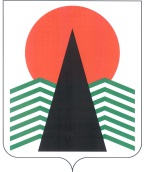 АДМИНИСТРАЦИЯ  НЕФТЕЮГАНСКОГО  РАЙОНАпостановлениег.НефтеюганскО подготовке документации по планировке межселенной территории Нефтеюганского района В соответствии со статьей 45, пунктом 16 статьи 46 Градостроительного кодекса Российской Федерации, Федеральным законом от 06.10.2003 № 131-ФЗ 
«Об общих принципах организации местного самоуправления в Российской Федерации», Уставом муниципального образования Нефтеюганский район, постановлением администрации Нефтеюганского района от 22.07.2013 № 1955-па-нпа «Об утверждении положения о порядке подготовки документации по планировке межселенных территорий Нефтеюганского района», на основании заявлений Компании «Салым Петролеум Девелопмент Н.В.» (далее – Компании) от 30.08.2018 № SPDN-18-004741, от 03.09.2018 № SPDN-18-004784  п о с т а н о в л я ю:Подготовить проект планировки и проект межевания территории 
(далее – Документация) для размещения линейного объекта: «Обустройство Верхнесалымского месторождения. Куст скважин № 120» 
в соответствии со схемой размещения объекта, являющейся приложением № 1 
к настоящему постановлению. «Обустройство Верхнесалымского месторождения. Куст скважин № 20. ВЛ 35кВ» в соответствии со схемой размещения объекта, являющейся приложением № 2 к настоящему постановлению.Рекомендовать Компании осуществить подготовку Документации 
для размещения объектов, указанных в пункте 1 настоящего постановления, 
и представить подготовленную Документацию в департамент градостроительства 
и землепользования администрации Нефтеюганского района на проверку.Департаменту градостроительства и землепользования администрации района (Калашников А.Д.):Организовать учет предложений от физических и юридических лиц 
о порядке, сроках подготовки и содержании Документации.Осуществить проверку подготовленной на основании настоящего постановления Документации в течение 30 дней со дня поступления Документации 
в департамент градостроительства и землепользования администрации района 
на соответствие требованиям пункта 10 статьи 45 Градостроительного кодекса Российской Федерации.Настоящее постановление подлежит опубликованию в газете «Югорское обозрение» и размещению на официальном сайте органов местного самоуправления Нефтеюганского района.Контроль за выполнением постановления возложить на директора 
департамента имущественных отношений – заместителя главы Нефтеюганского 
района Бородкину О.В.Исполняющий обязанностиГлавы района                                                                     	С.А.КудашкинПриложение № 1к постановлению администрации Нефтеюганского районаот 01.10.2018 № 1629-паСХЕМА размещения линейного объекта: «Обустройство Верхнесалымского месторождения. Куст скважин № 120»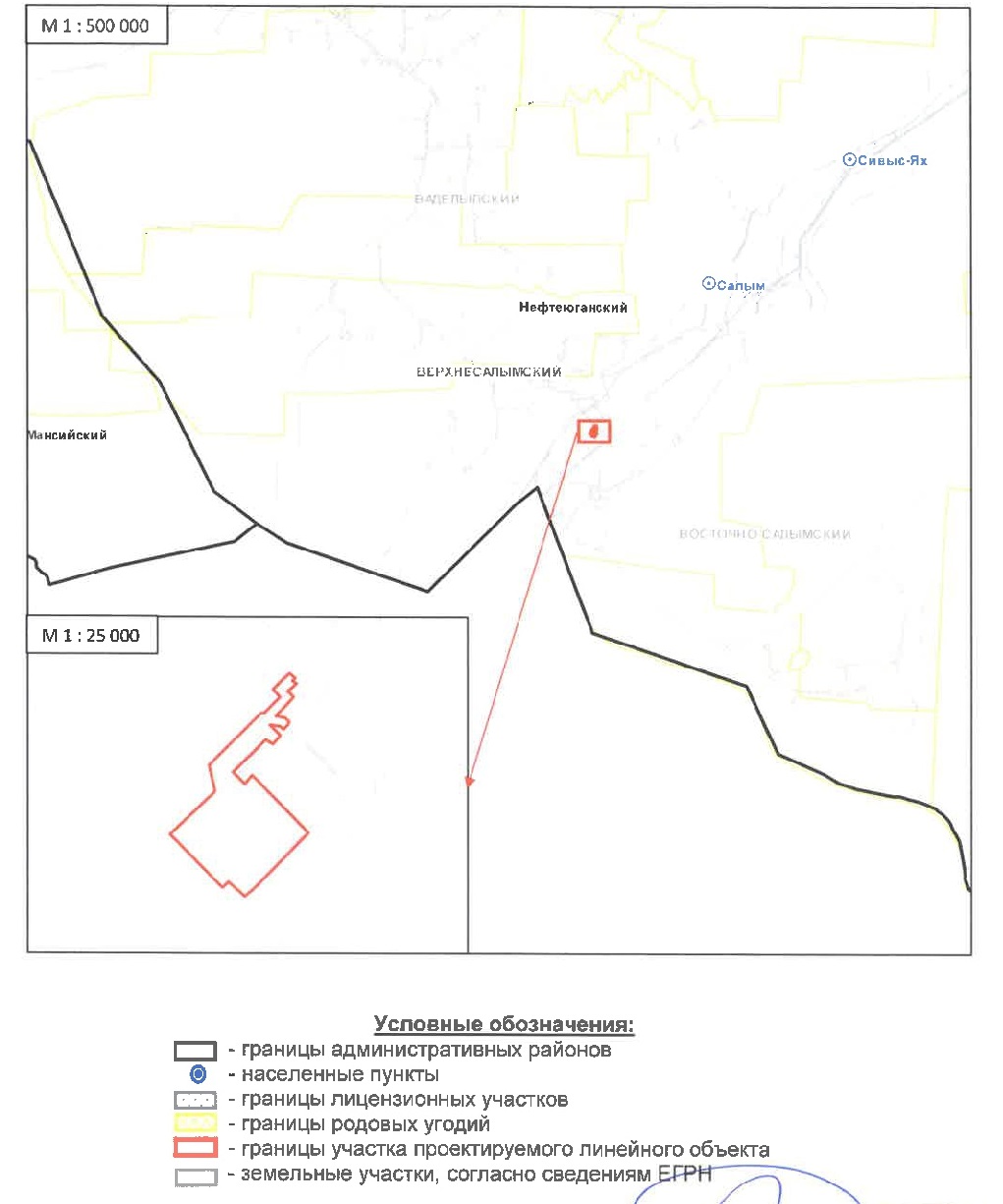 Приложение № 2к постановлению администрации Нефтеюганского районаот 01.10.2018 № 1629-паСХЕМА размещения линейного объекта: «Обустройство Верхнесалымского месторождения. Куст скважин № 20. ВЛ 35кВ»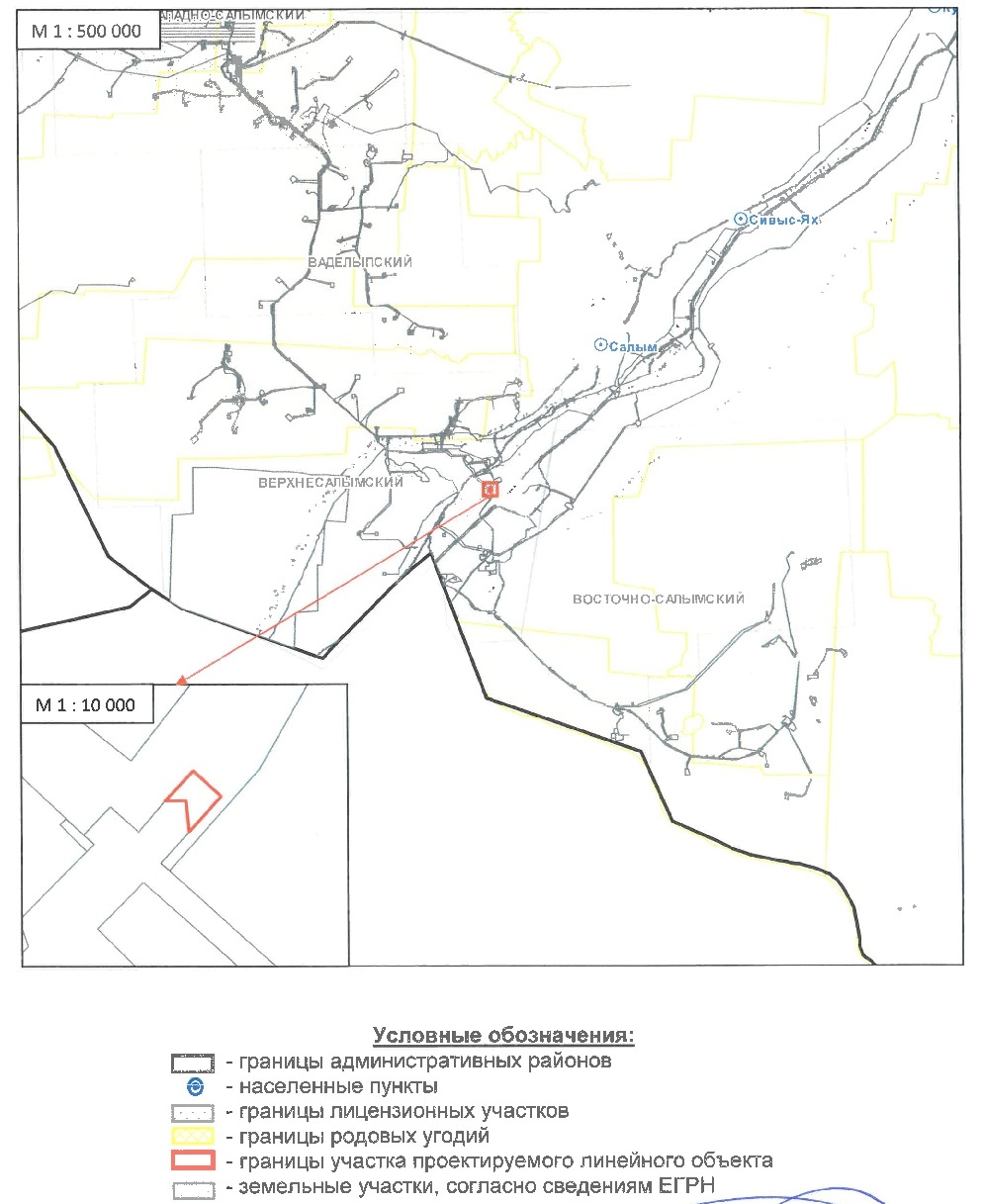 01.10.2018№ 1629-па№ 1629-па